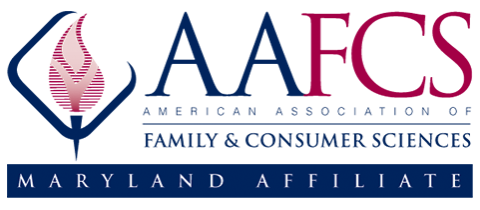 	Maryland Association of Family & Consumer Sciences         			2022-2023 Awards ProgramAwards will be presented at the MAFCS Spring Meeting.  Each winner will receive a complimentary registration.  MAFCS Teacher of the YearOne outstanding FCS teacher will be honored.  If the winner meets the guidelines for the AAFCS National Teacher of the Year Award, s/he will apply in 2024. The winner will receive a one-year AAFCS/MAFCS membership and AAFCS Conference registration if s/he attends the AAFCS conference. See the guidelines at https://www.aafcs.org/membership-homepage/member-awards/toy. MAFCS Extension Educator of the YearOne outstanding full-time FCS Extension educator will be honored.  The winner will receive a one-year AAFCS/MAFCS membershipMAFCS Post-Secondary Educator of the YearOne outstanding full-time FCS Extension educator will be honored.  The winner will receive a one-year AAFCS/MAFCS membershipMAFCS Leader AwardOne outstanding FCS professional, who has made significant contributions to the field, will be honored. If the winner meets the guidelines for the AAFCS Leader Award, s/he will apply in 2024. The winner will receive a one-year AAFCS/MAFCS membership and AAFCS Conference registration if s/he attends the AAFCS conference. See guidelines at https://www.aafcs.org/membership-homepage/member-awards/leader. MAFCS New Achiever AwardOne outstanding FCS professional, who has completed three to eight years of service to the field, will be honored. If the winner meets the guidelines for the AAFCS New Achiever Award, s/he will apply in 2024. The winner will receive a one-year AAFCS/MAFCS membership and AAFCS Conference registration if s/he attends the AAFCS conference. See guidelines at https://www.aafcs.org/membership-homepage/member-awards/newachiever. Outstanding University StudentsOne outstanding student from Morgan State University and one outstanding student from the University of Maryland Eastern Shore who are nominated by their professors. Each winner will receive a one-year AAFCS/MAFCS membership.Mary Faulkner ScholarshipOne thousand dollars will be awarded an undergraduate or graduate student majoring in family and consumer sciences or a related field to continue their education. Undergraduate students must be enrolled for a minimum of nine credits and graduate students for three credits.  Students must have a 3.0 GPA.  The award will be sent to the educational institution for the summer or fall semester. Deadline March 1, 2024Submit to Glenda Lindsey at Glenda.Lindsey@morgan.edu   Resume or vita including AAFCS membership number if appropriateAwardTeacher of the YearDescribe the integration of a FCS curriculum focus (original, expanded or substantially modified) OR a teaching emphasis consistently embedded in curriculum (service learning, project-based learning, STEM, communications, etc.) that exhibits innovation and cutting-edge techniques, and is aligned with FCS National Standards; include goals and outcomes, and impact on students, FCS and school/community (up to 2,000 words)One or two letters of recommendation; one must be from an administratorSupporting artifacts, newspaper articles or photos as a pdf document (up to 3 pages)Extension Educator of the YearDescribe at least one distinctive program for which the nominee has been a catalyst (up to 750 words)One or two letters of recommendationSupporting artifacts, newspaper articles or photos as a pdf document (up to 3 pages)Post-Secondary Educator of the YearDescribe at least one distinctive program for which the nominee has been a catalyst (up to 750 words)One or two letters of recommendationSupporting artifacts, newspaper articles or photos as a pdf document (up to 3 pages)LeaderDescribe what makes the nominee outstanding (up to 1,000 words)Letter of recommendationSupporting artifacts, newspaper articles or photos as a pdf document (up to 3 pages)New AchieverDescribe the development or implementation of an innovative program and curriculum module that nominee initiated, developed, or participated in (up to 750 words)Letter of recommendationSupporting artifacts, newspaper articles or photos as a pdf document (up to 2 pages)Outstanding University StudentDescribe what makes the student outstanding (up to 500 words)Supporting artifacts or photos as a pdf document (up to 2 pages)Mary Faulkner ScholarshipDescribe your professional goals and financial need (up to 750 words)One or two letters of recommendationCurrent college transcriptPreference given to AAFCS/MAFCS members and those holding AAFCS credentialsTeacher of the Year RubricExtension Educator RubricPost-Secondary Educator RubricLeader RubricNew Achiever RubricOutstanding University StudentMary Faulkner Scholarship Rubric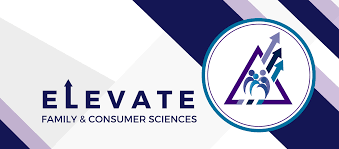         ELEVATE FCS!MAFCS SPRING MEETINGFriday, April 19, 2024            9am-3pm.          Morgan State UniversityCALL FOR PRESENTERSResearch or Best Practice;  Oral, Poster, Apparel/Textile or ProjectOpen to all practice settings and content areas;  40 minute learning session	Possible Topics:	Artificial Intelligence	Careers	Diversity, Equity and Inclusion	Financial Literacy 	Mental Health and Wellness	Nutrition	Relationships	Sustainability	Textiles/Apparel	OtherApplication Requirements: Title and 50-word description (maximum)Apply Here Deadline, Friday, March 1, 2024Curriculum Focus Description, Innovation and Alignment with National FCS Standards25Goals and Outcomes10Student, FCS and School/Community Impact Statements	25Overcame Obstacle(s)10Support from reference; professional Involvement from resume/vita			10Presentation: Times New Roman 12 pt.; Grammatically correct10AAFCS Member5AAFCS Credential(s)5Goals and Outcomes10Innovation and Creativity: cutting edge techniques, variety of teaching tools, etc.	20Overcame Obstacle(s)				10Ingenuity and Perseverance: maximize funding & resources; received additionally funding10Impact on Individuals, Families and/or Community		10Can be Replicated10Support from reference; professional Involvement from resume/vita			10Presentation: Times New Roman 12 pt.; Grammatically correct10AAFCS Member5AAFCS Credential(s)5Goals and Outcomes10Innovation and Creativity: cutting edge techniques, variety of teaching tools, etc.	20Overcame Obstacle(s)				10Ingenuity and Perseverance: maximize funding & resources; received additionally funding10Impact on Individuals, Families and/or Community		10Can be Replicated10Support from reference; professional Involvement from resume/vita			10Presentation: Times New Roman 12 pt.; Grammatically correct10AAFCS Member5AAFCS Credential(s)5Completed more than eight years of service to the field of family and consumer sciencesActive participation at local, school, community, district, AAFCS affiliate, national and/or international level the field of family and consumer sciences20Has been an advocate who influenced the direction of some aspect of the AAFCS/MAFCS or the profession20Is currently an outstanding professional in a traditional or non-traditional family and consumer sciences career15Has worked with agencies and groups outside the family and consumer sciences community 15Support from reference; professional Involvement from resume/vita			10Presentation: Times New Roman 12 pt.; Grammatically correct10AAFCS Member5AAFCS Credential(s)5Completed three to eight years of service to the field of family and consumer sciencesHas initiated, developed, or participated in the development or implementation of an innovative program and curriculum module20Has contributed to the community through exemplary volunteer service using family and consumer sciences skills and backgrounds20Exhibits qualities/competencies of an outstanding professional in a traditional or non-traditional family and consumer sciences career15Has worked with agencies and groups outside the family and consumer sciences community 15Support from reference; professional Involvement from resume/vita			10Presentation: Times New Roman 12 pt.; Grammatically correct10AAFCS Member5AAFCS Credential(s)5Described what makes the student outstanding30Supporting documents or photos10AAFCS Member5AAFCS Credentials5Scholarship: Overall GPA 3.0+; GPA in FCS courses20Professional Goals20Financial Need20Support from Reference(s)10Professional Involvement from resume/vita10Presentation: Times New Roman 12 pt.; Grammatically correct10AAFCS Member5AAFCS Credentials5